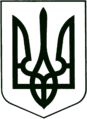 УКРАЇНА
МОГИЛІВ-ПОДІЛЬСЬКА МІСЬКА РАДА
ВІННИЦЬКОЇ ОБЛАСТІ  РІШЕННЯ №835Про припинення права постійного користування на земельну ділянку Керуючись пунктом 34 частини першої статті 26 Закону України «Про місцеве самоврядування в Україні»,  ст.ст. 12, 92, 141, 142 Земельного кодексу України, розглянувши клопотання Головного управління Держпродспоживслужби у Вінницькій області, -міська рада ВИРІШИЛА:Припинити Головному управлінню Держпродспоживслужби у Вінницькій області право постійного користування на земельну ділянку площею 0,0960 га, для іншого сільськогосподарського призначення, кадастровий номер 0510400000:00:006:0051, яка розташована за адресою: вул. Верхня Карпівська (Баранова), 79, місто Могилів-Подільський, Вінницька область.Скасувати державний акт на право постійного користування землею серія ЯЯ №018449, що зареєстрований в книзі записів державних актів на право постійного користування землею 12 січня 2009 року за №030901400002.Провести державну реєстрацію припинення права постійного користування земельної ділянки у встановленому законодавством порядку.Зарахувати земельну ділянку до земель запасу Могилів-Подільської міської ради, не наданих у власність або постійне користування.Контроль за виконанням даного рішення покласти на першого заступника міського голови Безмещука П.О. та на постійну комісію міської ради з питань земельних відносин, природокористування, планування території, будівництва,  архітектури, охорони пам’яток, історичного середовища та благоустрою (Глущак Т.В.).Міський голова		                                  Геннадій ГЛУХМАНЮКВід 31.08.2023р.35 сесії            8 скликання